Ужесточена административная ответственность за отдельные нарушения требований пожарной безопасности


Издан Федеральный закон от 9 марта 2021 года № 36-ФЗ «О внесении изменений в Кодекс Российской Федерации об административных правонарушениях», которым внесены изменения в ряд статей КоАП РФ, в том числе и в статью 20.4 «Нарушение требований пожарной безопасности» КоАП РФ.
Установлено, что повторное нарушение требований пожарной безопасности, если оно совершено на объекте защиты, отнесенном к категории чрезвычайно высокого, высокого или значительного риска и выражается в необеспечении работоспособности или исправности источников противопожарного водоснабжения, электроустановок, электрооборудования, автоматических или автономных установок пожаротушения, систем пожарной сигнализации, технических средств оповещения и управления эвакуацией людей при пожаре или систем противодымной защиты, либо в несоответствии эвакуационных путей и эвакуационных выходов требованиям пожарной безопасности, повлечет за собой наложение административного штрафа: на граждан – в размере от трех тысяч до четырех тысяч рублей; на должностных лиц – от пятнадцати тысяч до двадцати тысяч рублей; на лиц, осуществляющих предпринимательскую деятельность без образования юридического лица, – от тридцати тысяч до сорока тысяч рублей или административное приостановление деятельности на срок до тридцати суток; на юридических лиц – от двухсот тысяч до четырехсот тысяч рублей или административное приостановление деятельности на срок до тридцати суток.
Кроме того, определено, что в случае нарушения требований пожарной безопасности, повлекшее возникновение пожара и уничтожение или повреждение чужого имущества либо причинение легкого или средней тяжести вреда здоровью человека, деятельность лиц, осуществляющих предпринимательскую деятельность без образования юридического лица, а также юридических лиц, может быть приостановлена на срок до тридцати суток.
Изменения вступают в законную силу 20 марта 2021 года.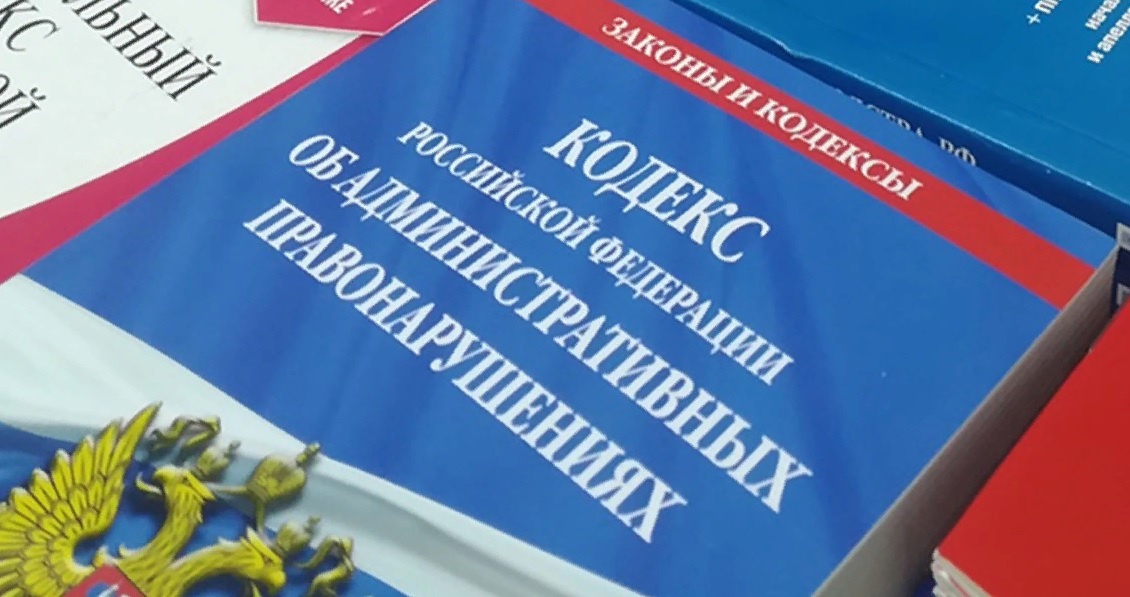 